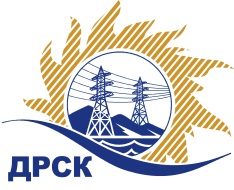 Акционерное Общество«Дальневосточная распределительная сетевая  компания»Протокол процедуры вскрытия поступивших конвертов с заявками участников на переторжкуСПОСОБ И ПРЕДМЕТ ЗАКУПКИ: Открытый электронный запрос предложений на право заключения Договора на поставку «Седельный тягач» для нужд филиала АО «ДРСК» «Приморские электрические сети». Закупка № 1203 р. 2.2.2. ГКПЗ 2016ПРИСУТСТВОВАЛИ: 2 члена постоянно действующей Закупочной комиссии 2-го уровня. Информация о результатах вскрытия конвертов:В адрес Организатора закупки поступило 2 (две) заявки на участие в  процедуре переторжки.Вскрытие конвертов было осуществлено в электронном сейфе Организатора закупки на Торговой площадке Системы www.b2b-energo.ru. автоматически.Дата и время начала процедуры вскрытия конвертов с предложениями на участие в переторжке: 14:00 часов благовещенского времени 29.04.2016 г.Место проведения процедуры вскрытия конвертов с заявками на участие в переторжке: Торговая площадка Системы www.b2b-energo.ru.В конвертах обнаружены заявки следующих участников:Ответственный секретарь Закупочной комиссии 2 уровня  		                                                      Е.Ю. КоврижкинаЧуясова Е.Г.(416-2) 397-268chuyasova-eg@drsk.ru.410/МТПиР-Пг. Благовещенск29 апреля  2016 г.№п/пНаименование Участника закупки и его адресОбщая цена заявки до переторжки, руб. без НДСОбщая цена заявки после переторжки, руб. без НДСООО "СЕРВИСНЫЙ ЦЕНТР "АЛЬЯНСАВТО" 456300, Челябинская обл., г. Миасс, ш. Тургоякское, д. 13/232 762 711,86 2 737 288,14 2.ООО "Авто Центр Самарагд" 675014, г. Благовещенск,  ул. Театральная, д.2262 771 186,44 2 771 186,44  (предложения на переторжку не поступило)3.АО "Уральская марка"454091, г. Челябинск, ул. Труда, д.95, оф.82 966 101,69 2 711 864,414.ООО "Компания "СИМ-авто" 129336, г. Москва, ул. Таежная, д.13 006 779,66 3 006 779,66  (предложения на переторжку не поступило)5.АО "Техсервис-Благовещенск"675000 г. Благовещенск ул. Пограничная 803 050 847,45 3 050 847,45 (предложения на переторжку не поступило)